LV – Nachweis von sauren, neutralen und alkalischen LösungenGefahrenstoffe:		Es werden keine Gefahrenstoffe eingesetzt.Materialien: 		Messer, Becherglas, Dreifuß mit Drahtnetz, Bunsenbrenner, 6 Reagenzgläser, Reagenzglasgestell, Pasteurpipetten, Pipettierhilfe. Chemikalien:		Rotkohlblätter, Wasser, Zitronensaft, Essigessenz, Coca Cola, Mineralwasser, Colorwaschmittel, Rohrreiniger.Durchführung: 		Die Rotkohlblätter werden klein geschnitten und in Wasser solange gekocht, bis eine intensive Färbung entsteht. Die Lösung mit Rotkohl wird abgekühlt und dekantiert. Anschließend werden 6 Reagenzgläser etwa 2-3 cm hoch mit dem Rotkohlfarbextrakt gefüllt und jeweils 5-10 Tropfen der gesättigten Lösungen der Haushaltschemikalien hinzugegeben.Beobachtung:			Die Farbe der Indikatorlösung verändert sich. Die Indikatorlösung ist lila (siehe Abb. 1) und wird nach der Zugabe von Zitronensaft und Essigessenz rot, mit Coca Cola magenta, mit Mineralwasser blau und mit Colorwaschmittellösung blau-grün und mit Rohrreiniger gelb-grün (siehe Abb. 2). 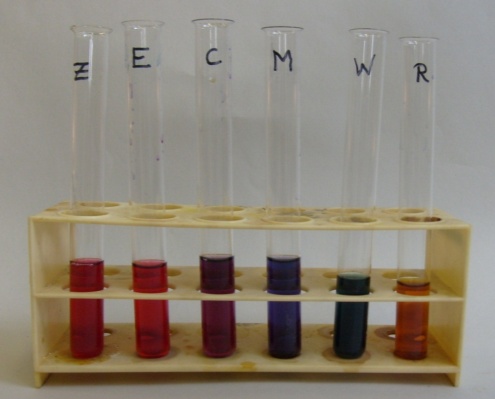 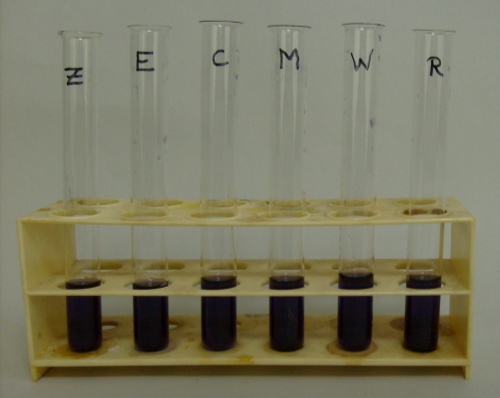 Abb. 1 - Indikatorlösung vor der Zugabe der            Abb. 2 - Indikatorlösung nach der Zugabe	sauren, neutralen und alkalischen Lösungen.          der sauren, neutralen und alkalischen 			                      Lösungen.Deutung:		Zitronensaft und Essigessenz sind stark sauer, Coca Cola ist schwach sauer, Mineralwasser neutral und Colorwaschmittel und Rohrreiniger sind alkalisch. Rotkohlsaft kann anzeigen, ob eine Lösung sauer, neutral oder alkalisch sind. Er hat sogar zwei Umschlagsbereiche, einen im sauren (pH = 4) und einen im alkalischen Milieu (pH = 7). Entsorgung:		Die Lösungen werden über das Abwasser entsorgt.Literatur:		M. Northolz, & R. Herbst-Irmer, Praktikumsskript „Allgemeine und Anorganische Chemie“, WiSe 2009/2010, Göttingen: Universität Göttingen, S. 76.